Note to Candidates: If you are completing this form using a Mac, make sure you use Adobe not Mac Preview (often the default).  Mac Preview is not compatible with this form.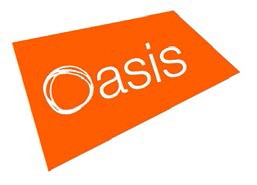 Oasis Community Learning – Equal Opportunities Monitoring FormPosition Applied For:Please indicate your gender:Please indicate your age:Ethnic origin is not about nationality, place of birth or citizenship. It is to do with colour and broad ethnic group. UK citizens can belong to any of the groups indicated below. Would you describe yourself as:White:	Mixed/multiple ethnic groups:If other, please stateIf other, please stateAsian/Asian British:	Black/African/Caribbean/Black British:If other, please stateIf other, please stateOther ethnic group:If other, please stateDo you consider yourself to have a disability within the meaning of the Equality Act 2010 (see end of this part of form for definition)?Yes	NoWe fully support the social model of disability and we recognise that people with different impairments or medical conditions can experience different barriers. If you have selected yes, please select the nature of your disability:What is your Religion, even if you are not currently practising?If other, please stateWhat is your sexual orientation?Thank you for your assistanceVersion 1 - 1st October 2015